… ايّها الخبير البصير الواقف علی السّرّ المکنون و الرّمز…حضرت عبدالبهاءاصلی فارسی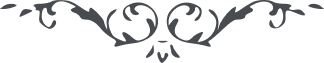 ٦٢١ … ايّها الخبير البصير الواقف علی السّرّ المکنون و الرّمز المصون فی صحائف اللّه المهيمن القيّوم تمعّن فی حقيقة الأمور و کيف غفل النّاس عن هذا النّور المشهود. انّ الشّرق قد لاح و انّ الغرب قد استضآء بالکوکب المحمود و يدخلون النّاس فی البلاد القاصيه افواجاً فی الظّلّ الممدود و يحشرون تحت اللّوآء المعقود و موطن الاشراق و مطلع نيّر الآفاق اقليم ايران الی الآن تحت الحجاب و الغمام انّ فی ذلک لحيرة لأولی الألباب… 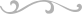 